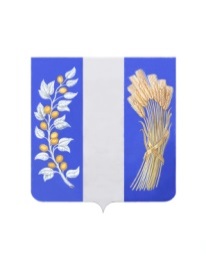 МУНИЦИПАЛЬНОЕ КАЗЕННОЕ УЧРЕЖДЕНИЕ АДМИНИСТРАЦИЯ МУНИЦИПАЛЬНОГО ОБРАЗОВАНИЯ«БИЧУРСКИЙ РАЙОН» РЕСПУБЛИКИ БУРЯТИЯПОСТАНОВЛЕНИЕот « 22» января 2021 года                                                                             № 16Об утверждении размера платы,  взимаемой  с родителей (законных представителей), за присмотр и уход за  детьми, осваивающими образовательные программы дошкольного образования  в муниципальных дошкольных образовательных учреждениях Муниципального образования «Бичурский район», осуществляющих образовательную деятельность.	В соответствии  со статьей 65  Федерального закона «Об образовании» от 29.12.2012г. № 273-ФЗ;  п.11, ч.1, ст. 15  Федерального закона от 06.10.2003 № 131 – ФЗ  «Об общих принципах организации местного самоуправления в Российской Федерации», СанПиН  2.4.1.3049-13 «Санитарно-эпидемиологические требования к устройству, содержанию и организации режима работы дошкольных организаций», исходя из стоимости продуктов питания  и затрат на содержание ребенка в дошкольной организации,  МКУ Администрация МО «Бичурский район» постановляет:      1.  Установить размер платы, взимаемой с родителей (законных представителей) (далее - родительская плата) начиная с 01.02.2021г. в сумме 85 рублей за одно посещение ребенком муниципального дошкольного образовательного учреждения Муниципального образования «Бичурский район».      2. Освободить от родительской платы родителей (законных представителей), осуществляющих уход за детьми-инвалидами, детьми-сиротами и детьми, оставшимися без попечения родителей, а также за детьми с туберкулезной интоксикацией.     3. Использовать родительскую плату в размере 95% на закупку продуктов питания, на другие расходы хозяйственно - бытового обслуживания детей, обеспечению соблюдения ими личной гигиены и режима дня-5%.      4. Признать утратившим силу Постановление Администрации Муниципального образования «Бичурский район» от 28 января 2016г. №1 «Об утверждении размера платы, взимаемой с родителей (законных представителей), за присмотр и уход за детьми в муниципальных бюджетных дошкольных образовательных учреждениях Муниципального образования «Бичурский район»      5. Настоящее постановление вступает в силу со дня его опубликования в газете «Бичурский хлебороб», обнародования на информационном стенде МКУ Администрация МО «Бичурский район» и размещения на официальном сайте муниципального образования «Бичурский район» в сети Интернет.        5. Контроль за исполнением настоящего постановления возложить на первого заместителя руководителя МКУ Администрация МО «Бичурский район» по социальному развитию Бухольцева С.М. И.о руководителя МКУАдминистрации МО «Бичурский район»                                   Савельева М.П.Проект представлен МУ Бичурское РУОисп. Андреева Т.А., тел. 42-2-11